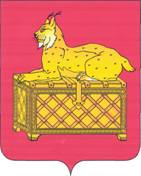 РОССИЙСКАЯ ФЕДЕРАЦИЯИРКУТСКАЯ  ОБЛАСТЬ БОДАЙБИНСКИЙ РАЙОН ДУМА ГОРОДА БОДАЙБО И РАЙОНА                                                     РЕШЕНИЕО внесении изменений в решение Думыгорода Бодайбо и района № 2-па от 11.02.2016«Об  утверждении  перечня   мест, запрещенных  для посещения детьми, а также мест, запрещенных для посещения детьми  в ночное время без сопровождения родителей (лиц, их заменяющих) или лиц, осуществляющих  мероприятия с участием детей на территории  МО г. Бодайбо и района»В целях профилактики безнадзорности и правонарушений несовершеннолетних, руководствуясь Законом Иркутской области от 05.03.2010 № 7-оз «Об отдельных  мерах по защите детей от факторов, негативно влияющих на их физическое, интеллектуальное, психическое, духовное и нравственное развитие в Иркутской области», ст. 23 Устава муниципального образования  г. Бодайбо и района, Дума г. Бодайбо и районаРЕШИЛА:Внести изменения в решение Думы города Бодайбо и района № 2-па от 11.02.2016 «Об  утверждении  перечня   мест, запрещенных  для посещения детьми, а также мест, запрещенных для посещения детьми  в ночное время без сопровождения родителей (лиц, их заменяющих) или лиц, осуществляющих  мероприятия с участием детей на территории  МО г. Бодайбо и района» подпункта 2.13. пункта 2 приложения к решению Думы города Бодайбо и района дополнить строками 20-23 следующего содержания:г. Бодайбо02.06.2016 года№ 13 -па           Мэр г. Бодайбо и района                                                       Е.Ю. Юмашев20Кафе «Транзит», п. Артемовский, ул. Подгорная, 18.00-02.00Трускова И.Ю.21Кафе, «Харчевня»,п. Артемовский, ул. Серго, 110.00-02.00Иванов А.И.22Кафе «Лагуна»,п. Мамакан, ул. 70 лет Октября, 5круглосуточноСизых Н.М.23Кафе «Витим»п. Мамакан, ул. Ленина, 710.00-00.00Конакина О.И.